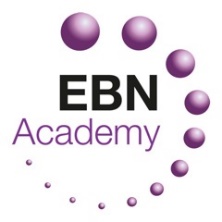               EXECUTIVE HEAD TEACHER APPLICATION FORMRecruitment Monitoring InformationLast name(s): …………………………………………………………………………………………..First names(s):  …………………………………………………………………….………………….  Date of Birth: …………………………………..………………………………………………………. ___________________________________________________________Completion of this section will help us fulfil our general duty under the Race Relations (Amendment) Act 2000 to eliminate unlawful discrimination, to promote equality of opportunity and promote good relations between people of different racial groups, and our specific duty under the Act to monitor, by reference to racial group, applicants for employment and staff in post.  The information provided will be used for monitoring and statistical purposes only and this section will be detached from your application form prior to short listing.__________________________________________________________The categories below are in line with the 2001 censusEthnic originI would describe my ethnic group as:WhiteBritish						English					Scottish					Welsh						Any other White background		Please specify:2.	Black or Black BritishAfrican					Any other Black background		Please specify:MixedWhite & Asian				White & Black 		Any other Mixed background		Please specify:4. 	Asian or Asian BritishBangladeshi				Indian						Pakistani				Any other Asian background		Please specifyChinese	Chinese				Other ethnic groupOther ethnic group			Please specify:GenderFemale					Male						The information contained on this form will be held on a computer fileData Protection ActI hereby give my consent for the Recruitment Monitoring information provided on this form to be held on computer or other relevant filing systems and to be shared with other accredited organisations or agencies in accordance with the Data Protection Act 1998.Signed: ………………………………………………………………………………………Date: …………………………………………………………………………………………………Please send your application form and supporting details to: Mrs Laura DonohoeEBN2 Academy10 High StreetCastle ValeBirmingham B35 7PRTelephone: 0121 272 7032  By email to ldonohoe@ebnfs2.orgPersonal Details Personal Details Surname:Forename(s):  Title:Details of any previous Surnames:Address:Postcode:Contact Details: 
Home: 
Work: 
May we contact you at work?  Mobile: Email:Date of Birth:National Insurance number: DfES/DCSF No:Date of Qualification as a Teacher: Work Permit details, if appropriate:Work Permit details, if appropriate:Employment HistoryEmployment HistoryPRESENT OR MOST RECENT EMPLOYMENTPRESENT OR MOST RECENT EMPLOYMENTName and address of Present /most recent employer:
Nature of business: Job title:Are you currently employed by this organisation? Date of appointment:  Grade and details of allowance:  Salary scale and current salary:  Notice required:  
Date available to take up new post: Reasons for leaving (if applicable):  Grade and details of allowance:  Salary scale and current salary:  Notice required:  
Date available to take up new post: Teaching ExperienceTeaching ExperienceTeaching ExperienceTeaching ExperienceTeaching ExperienceTeaching ExperienceTeaching ExperienceTeaching ExperienceTeaching ExperienceTeaching ExperienceTeaching ExperienceTeaching ExperienceLocalAuthorityName of School or College and position heldType of School or CollegeNumber on RollStatusStatusExact DatesExact DatesExact DatesExact DatesExact DatesExact DatesLocalAuthorityName of School or College and position heldType of School or CollegeNumber on RollFull or Part-timeSalaryScaleFromFromFromToToToLocalAuthorityName of School or College and position heldType of School or CollegeNumber on RollFull or Part-timeSalaryScaleDMYDMYEmployment Experience (Other than Teaching)Employment Experience (Other than Teaching)Employment Experience (Other than Teaching)Employment Experience (Other than Teaching)Employment Experience (Other than Teaching)Employment Experience (Other than Teaching)Employment Experience (Other than Teaching)Employer (Name & Address)Position Responsibilities FromToSalary/GradeReason for LeavingQualifications and TrainingQualifications and TrainingQualifications and TrainingQualifications and TrainingEDUCATIONAL AND ACADEMIC QUALIFICATIONS (Secondary, Further/Higher/Work based)Please give details of your education with examination dates, results and qualifications obtained. Please include any training and membership of professional bodies, relevant to the application. (Please continue on a separate sheet if necessary). Evidence of qualifications may be requested.EDUCATIONAL AND ACADEMIC QUALIFICATIONS (Secondary, Further/Higher/Work based)Please give details of your education with examination dates, results and qualifications obtained. Please include any training and membership of professional bodies, relevant to the application. (Please continue on a separate sheet if necessary). Evidence of qualifications may be requested.EDUCATIONAL AND ACADEMIC QUALIFICATIONS (Secondary, Further/Higher/Work based)Please give details of your education with examination dates, results and qualifications obtained. Please include any training and membership of professional bodies, relevant to the application. (Please continue on a separate sheet if necessary). Evidence of qualifications may be requested.EDUCATIONAL AND ACADEMIC QUALIFICATIONS (Secondary, Further/Higher/Work based)Please give details of your education with examination dates, results and qualifications obtained. Please include any training and membership of professional bodies, relevant to the application. (Please continue on a separate sheet if necessary). Evidence of qualifications may be requested.Educational Institution FromToQualifications gainedCONTINUING PROFESSIONAL DEVELOPMENT 	Please list recent courses and professional development in which you have been involved in the past 3 years and that you consider relevant to this post.  Please continue on a separate sheet if necessary.CONTINUING PROFESSIONAL DEVELOPMENT 	Please list recent courses and professional development in which you have been involved in the past 3 years and that you consider relevant to this post.  Please continue on a separate sheet if necessary.CONTINUING PROFESSIONAL DEVELOPMENT 	Please list recent courses and professional development in which you have been involved in the past 3 years and that you consider relevant to this post.  Please continue on a separate sheet if necessary.CONTINUING PROFESSIONAL DEVELOPMENT 	Please list recent courses and professional development in which you have been involved in the past 3 years and that you consider relevant to this post.  Please continue on a separate sheet if necessary.SubjectProviderDurationDatesRefereesRefereesRefereesRefereesReferences will not be accepted from relatives or friends. Please give the names of two referees, one of whom must be your current employer.We intend contacting referees prior to inviting you to formal interview.  We reserve the right to take up references with any previous employer. References will not be accepted from relatives or friends. Please give the names of two referees, one of whom must be your current employer.We intend contacting referees prior to inviting you to formal interview.  We reserve the right to take up references with any previous employer. References will not be accepted from relatives or friends. Please give the names of two referees, one of whom must be your current employer.We intend contacting referees prior to inviting you to formal interview.  We reserve the right to take up references with any previous employer. References will not be accepted from relatives or friends. Please give the names of two referees, one of whom must be your current employer.We intend contacting referees prior to inviting you to formal interview.  We reserve the right to take up references with any previous employer. If you were known to any of your referees by another name please give details: If you were known to any of your referees by another name please give details: If you were known to any of your referees by another name please give details: If you were known to any of your referees by another name please give details: 1st refereePlease confirm that we can contact before interview.  Y/N1st refereePlease confirm that we can contact before interview.  Y/N1st refereePlease confirm that we can contact before interview.  Y/N1st refereePlease confirm that we can contact before interview.  Y/N
How do the above know you?
How do the above know you?
How do the above know you?
How do the above know you?2nd refereePlease confirm that we can contact before interview.  Y/N2nd refereePlease confirm that we can contact before interview.  Y/N2nd refereePlease confirm that we can contact before interview.  Y/N2nd refereePlease confirm that we can contact before interview.  Y/N
How do the above know you?

How do the above know you?

How do the above know you?

How do the above know you?
Medical HistoryMedical HistoryMedical HistoryMedical HistoryHow many days sickness have you had in the last 2 years? (Exclude maternity related sickness):Please provide any details you feel are relevant:Please provide any details you feel are relevant:Please provide any details you feel are relevant:Do you need any special aids/adaptations to assist you at work, whether or not you have a disability?Do you need any special aids/adaptations to assist you at work, whether or not you have a disability?Are you aware of any disability, on-going medical condition or treatment that we should be aware of?Are you aware of any disability, on-going medical condition or treatment that we should be aware of?Have you ever had any health problems that may have been caused or made worse by work?Have you ever had any health problems that may have been caused or made worse by work?Disclosure of Criminal and Child Protection Matters Disclosure of Criminal and Child Protection Matters Disclosure of Criminal and Child Protection Matters We are obliged by law to operate a checking procedure for employees who have substantial access to children and young people.We are obliged by law to operate a checking procedure for employees who have substantial access to children and young people.We are obliged by law to operate a checking procedure for employees who have substantial access to children and young people.REHABILITATION OF OFFENDERS ACT 1974If you have no convictions, simply enter “NIL”.  If you have been convicted of a criminal offence, the details must be listed below, together with any pending criminal convictions.  Please also list any pending criminal actions or court hearings against you.  Please see the Notes for Applicants for guidance.REHABILITATION OF OFFENDERS ACT 1974If you have no convictions, simply enter “NIL”.  If you have been convicted of a criminal offence, the details must be listed below, together with any pending criminal convictions.  Please also list any pending criminal actions or court hearings against you.  Please see the Notes for Applicants for guidance.REHABILITATION OF OFFENDERS ACT 1974If you have no convictions, simply enter “NIL”.  If you have been convicted of a criminal offence, the details must be listed below, together with any pending criminal convictions.  Please also list any pending criminal actions or court hearings against you.  Please see the Notes for Applicants for guidance.Date of Conviction HearingOffenceSentenceCRIMINAL RECORDS BUREAUIn the event of a successful application an Enhanced Disclosure will be sought from the Criminal Records Bureau in relation to criminal and child protections matters.  A conviction will not necessarily be a bar to obtaining employment.Please sign here if you agree that the appropriate enquiry might be made.Signature: ……………………………………………………………………………                Date: …………………………CRIMINAL RECORDS BUREAUIn the event of a successful application an Enhanced Disclosure will be sought from the Criminal Records Bureau in relation to criminal and child protections matters.  A conviction will not necessarily be a bar to obtaining employment.Please sign here if you agree that the appropriate enquiry might be made.Signature: ……………………………………………………………………………                Date: …………………………CRIMINAL RECORDS BUREAUIn the event of a successful application an Enhanced Disclosure will be sought from the Criminal Records Bureau in relation to criminal and child protections matters.  A conviction will not necessarily be a bar to obtaining employment.Please sign here if you agree that the appropriate enquiry might be made.Signature: ……………………………………………………………………………                Date: …………………………DATA PROTECTION ACT 1998I hereby give my consent for personal information (including recruitment monitoring data) provided as part of this application to be held on computer or other relevant filing systems and to be shared with other accredited organisations or agencies in accordance with the Data Protection Act 1998.Signature: ……………………………………………………………………………                  Date: ………………………DATA PROTECTION ACT 1998I hereby give my consent for personal information (including recruitment monitoring data) provided as part of this application to be held on computer or other relevant filing systems and to be shared with other accredited organisations or agencies in accordance with the Data Protection Act 1998.Signature: ……………………………………………………………………………                  Date: ………………………DATA PROTECTION ACT 1998I hereby give my consent for personal information (including recruitment monitoring data) provided as part of this application to be held on computer or other relevant filing systems and to be shared with other accredited organisations or agencies in accordance with the Data Protection Act 1998.Signature: ……………………………………………………………………………                  Date: ………………………DECLARATIONIf you know that any of the information you have given on this application form is false or if you have knowingly omitted or concealed any relevant fact about your eligibility for employment then your name will be withdrawn from the list of candidates.If such a discovery is made after you have been appointed then you will be liable to be dismissed.I hereby certify that all the information given by me on this form is correct to the best of my knowledge, that all the questions relating to me have been accurately and fully answered and that I possess all the qualifications which I claim to hold.Signature …………………………………………………………………………………………     Date ……………............ASYLUM AND IMMIGRATION ACT 1996In accordance with the Asylum and Immigration Act 1996, the Academy Trust will require new members of staff to provide documentary evidence that they are legally entitled to live and work in the .  Upon taking a post candidates should provide one of the official documents listed in the Notes for ApplicantsNOTES TO APPLICANTSBefore signing this form, please ensure that every section has been completed.The application form together with a supporting statement should be completed and submitted by the closing date.  For applicants who apply by email they should ensure that they use the message options on their computer to request a “received” receipt.  Rehabilitation of Offenders Act 1974:  You must declare all convictions that you have, including motoring offences and all convictions that have become “spent”.Asylum and Immigration Act 1996:  Upon taking a post applicants should provide one of the following from the list of official documents:A document from a previous employer, the Inland Revenue, the Benefits Agency, the Contributions Agency or the Employment Service (or their Northern Ireland equivalents), showing your name and National Insurance number.  This could be a P45, a pay slip, a National Insurance card or a letter issued by one of the Government bodies concerned.A passport describing you as a British citizen or as having the right of abode in or an entitlement to readmission to the .A passport containing a Certificate of Entitlement issued by or on behalf of the Government of the  certifying that you have the right of abode in the .A certificate of registration of naturalisation as a British citizen.A birth certificate issued in the  or in the .A passport or national identity card issued by a State which is a party to the European Economic Area Agreement and which describes you as a national of that State.A passport or other travel document endorsed to show that you are exempt from immigration control, have indefinite leave to enter, or remain in, the  or have no time limit on your stay; or a letter issued by the Home Office confirming that you have such status.A passport or other travel document endorsed to show that you have current leave to enter or remain in the  and are not precluded from taking the employment in question; or a letter issued by the Home Office confirming that this is the case.A  permit issued to you as a national of a State which is a party to the European Economic Area Agreement.A passport or other travel document endorsed to show that you have a current right of residence in the  as a family member or a named national of a State which is a party to the European Economic Area Agreement and who is resident in the .A letter issued by the Immigration and Nationality Directorate of the Home Office indicating that you are a British citizen or have permission to take employment,.A work permit or other approval to take employment issued by Work Permits (UK) or in , by the Training and Employment Agency.A passport describing you as a    citizen and which indicates that the status derives from a connection with .